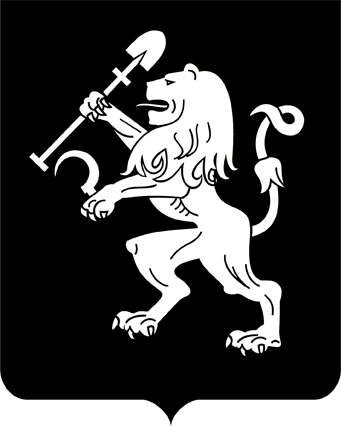 АДМИНИСТРАЦИЯ ГОРОДА КРАСНОЯРСКАПОСТАНОВЛЕНИЕО внесении изменений в постановление администрации города от 26.12.2018 № 841В целях упорядочения уличной торговли и организации расширенных продаж в летний период, в соответствии со ст. 16 Федерального закона от 06.10.2003 № 131-ФЗ «Об общих принципах организации местного самоуправления в Российской Федерации», руководствуясь   ст. 7, 41, 58, 59 Устава города Красноярска, ПОСТАНОВЛЯЮ:1. Внести в постановление администрации города от 26.12.2018 № 841 «О проведении фестивалей, базаров, мини-базаров, рынков выходного дня, расширенных продаж на территории города Красноярска            в 2019 году» следующие изменения:1) в приложении 1 к постановлению строки  24, 26, 27, 29, 31, 32, 33, 34, 35, 37, 38, 39, 40, 42, 43, 44, 47, 48, 49, 50, 52, 54, 56, 57, 59, 61, 63, 64, 69, 70, 72, 74, 75, 77, 113,  124, 126, 130, 139, 145, 157 исключить;2) в приложении 2 к постановлению:строки 73, 87, 114, 132  исключить;дополнить строками 101.1–101.5 следующего содержания:3) в приложении 3 к постановлению:дополнить строкой 26.1 следующего содержания:строку 27 изложить в следующей  редакции:строку 36 исключить;4) в приложении 4 к постановлению:строку 53 исключить;дополнить разделом «Праздничные расширенные продажи в период проведения Дня города и тематических городских мероприятий» следующего содержания:5) в приложении 5 к постановлению:дополнить строками 12.1, 12.2 следующего содержания:дополнить разделом «Железнодорожный район» следующего содержания:6) в приложении 7 к постановлению:строки 1–6, 14, 15, 19, 20 исключить;дополнить строками 9.1–9.10, 11.1–11.5, 18.1–18.3, 20.1–20.4 следующего содержания:2. Настоящее постановление опубликовать в газете «Городские           новости» и разместить на официальном сайте администрации города.Глава города                                                                                 С.В. Еремин17.05.2019№ 311№п/пМесто проведения(адрес)Количествоторговых местСроки (период)проведенияОтветственные«101.1Ул. Партизана Железняка, 12а (мясная продукция, «Купава»)120.05.2019–31.12.2019администрация Советского района в городе Красноярске101.2Ул. Взлетная, 22/1 (мясная продукция, «Купава»)120.05.2019–31.12.2019администрация Советского района в городе Красноярске101.3Ул. 9 Мая, 38 (мясная продукция, «Купава»)120.05.2019–31.12.2019администрация Советского района в городе Красноярске101.4Пр-т Металлургов, 34 (мясная продукция, «Купава»)120.05.2019–31.12.2019администрация Советского района в городе Красноярске101.5Пр-т Комсомоль-ский, 3 (мясная продукция, «Купава»)120.05.2019–31.12.2019администрация Советского района в городе Красноярске»№п/пМесто проведения(адрес)Количествоторговых местСроки (период)проведенияОтветственные«26.1Ул. Чернышевско-го, 104820.05.2019–01.11.2019администрация Центрального района в городе Красноярске»№п/пМесто проведения (адрес)Количествоторговых местСроки (период)проведенияОтветственные«27Ул. Дорожная, 42020.05.2019–31.12.2019администрация Железнодорожного района в городе Красноярске»№п/пМесто проведения (адрес)Количествоторговых местСроки (период)проведенияОтветственные«Праздничные расширенные продажи в период проведения Дня города и тематических городских мероприятий«Праздничные расширенные продажи в период проведения Дня города и тематических городских мероприятий«Праздничные расширенные продажи в период проведения Дня города и тематических городских мероприятий«Праздничные расширенные продажи в период проведения Дня города и тематических городских мероприятий«Праздничные расширенные продажи в период проведения Дня города и тематических городских мероприятий71Остров Татышевв соответствии с планом мероприятий20.05.2019–31.10.2019департамент экономической политики и инвестиционного развития администрации города; МАУ «Центр реализации социальных проектов»72Левобережная часть набережной р. Енисейв соответствии с планом мероприятий01.06.2019–02.06.2019департамент экономической политики и инвестиционного развития администрации города;                   главноеуправление культуры администрации города;управление  молодежной политики администрации города;МАУ «Центр спортивных клубов»;администрация Центрального района в городе Красноярске»№п/пМесто проведения (адрес)Тип объекта, специализацияСроки (период)проведенияОтветственные«12.1Ул. Диктатуры Пролетариата, 31мобильный прилавок по продаже безалкогольных напитков20.05.2019–30.09.2019администрация Центральногорайона в городе Красноярске12.2Ул. Красной Армии, 3, – ул. Дзержинскогомобильный прилавок по продаже безалкогольных напитков20.05.2019–30.09.2019администрация Центральногорайона в городе Красноярске»№п/пМестопроведения(адрес)Тип объекта,специализацияСроки(период)проведенияОтветственные«Железнодорожный район«Железнодорожный район«Железнодорожный район«Железнодорожный район«Железнодорожный район22Привокзальная площадь (ул. 30 Июля, 1)мобильный прилавок по продаже безалкогольных напитков20.05.2019–30.09.2019администрация Железнодорожного района в городе Красноярске»№п/пМесто размещения(адрес)Количество разме-щаемых объектовСрок размещенияДневной максимальный период размещения, часов в суткиОтветственные за размещение«9.1Пр-т Мира, 51до 1 годане более 20администрация Центрального района в городе Красноярске9.2Пр-т Мира, 101до 1 годане более 20администрация Центрального района в городе Красноярске9.3Пр-т Мира, 36(парковочный карман)1до 1 годане более 20администрация Центрального района в городе Красноярске9.4Пр-т Мира, 91/ул. Дзержинского1до 1 годане более 20администрация Центрального района в городе Красноярске9.5Ул. К. Марк-са, 125 (проезд)1до 1 годане более 20администрация Центрального района в городе Красноярске9.6Ул. Ленина 121/ ул. Дзержинского, 51до 1 годане более 20администрация Центрального района в городе Красноярске9.7Ул. Красной Армии, сквер имени В.И. Сурикова1до 1 годане более 20администрация Центрального района в городе Красноярске9.8Ул. К. Маркса, пл. Революции1до 1 годане более 20администрация Центрального района в городе Красноярске9.9Ул. Бограда, Театральная площадь2до 1 годане более 20администрация Центрального района в городе Красноярске9.10Ул. Степана Разина/Караульная автодорога1до 1 годане более 20администрация Центрального района в городе Красноярске11.1Академгородок (конечная)2до 1 годане более 20администрация Октябрьскогорайона в городе Красноярске11.2«Гремячая грива», ул. Биатлонная (конечная)1до 1 годане более 20администрация Октябрьскогорайона в городе Красноярске11.3«Гремячая грива» (Сибирский федеральный университет)3до 1 годане более 20администрация Октябрьскогорайона в городе Красноярске11.4Ул. Академика Киренского, 131до 1 годане более 20администрация Октябрьскогорайона в городе Красноярске11.5Ул. Попова, 31до 1 годане более 20администрация Октябрьскогорайона в городе Красноярске18.1Ул. Партизана Железняка, парковка перед остановкой «Краевая больница»1до 1 годане более 20администрация Советскогорайона в городе Красноярске18.2Ул. Весны, 15                (парковочный карман)1до 1 годане более 20администрация Советскогорайона в городе Красноярске18.3Ул. Весны, 2 (парковка)                1до 1 годане более 20администрация Советскогорайона в городе Красноярске20.1Ул. Академика Вавилова, 47 б1до 1 годане более 20администрация Кировскогорайона в городе Красноярске20.2Пр-т им. газеты «Красноярский рабочий», 1691до 1 годане более 20администрация Кировскогорайона в городе Красноярске20.3Ул. Алеши Тимошенкова, 1691до 1 годане более 20администрация Кировскогорайона в городе Красноярске20.4Ул. Кутузова, 931до 1 годане более 20администрация Кировскогорайона в городе Красноярске»